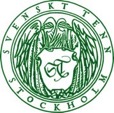 Pressmeddelande 2017-05-18Nyheter i Svenskt Tenns gåvosortiment inför vårens högtiderSvenskt Tenn har låtit formgivarduon Nina Jobs och Stina Sandwall skapa en ny serie tennföremål som passar som gåvor inför vårens och sommarens högtider. Serien heter “Silhuett” och består av en kanna, en ljusstake och en burk i tenn med detaljer i mässing. Det är första gången som duon Nina Jobs och Stina Sandwall samarbetar med Svenskt Tenn. Tillsammans har de tidigare bland annat tagit fram den prisbelönta soffan Brunnsviken för SMD Design.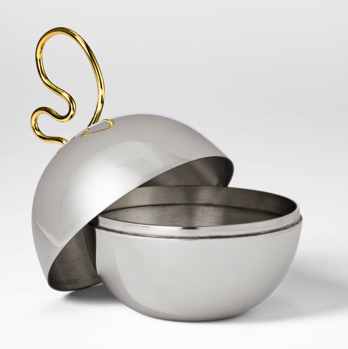 Formgivarna inspirerades av ekens blad som med sina karaktäristiska rundade former är ett återkommande inslag i Svenskt Tenns sortiment och i grundaren Estrid Ericsons formgivning. Föremålen har detaljer som för tankarna till ett ekblad i siluett – därav namnet på serien. – Det är tre föremål som går att köpa var för sig, och som tillsammans formar en vacker kollektion. Materialen åldras vackert och gör att de passar som gåvor för högtidliga tillfällen som bröllop och dop, säger Nina Jobs.Serien ”Silhuett” finns både till försäljning i gåvosortimentet online och i butiken på Strandvägen 5. – Svenskt Tenn har alltid varit starkt förknippat med gåvor och för oss är viktigt att kunna erbjuda en bredd i sortimentet. Klassiska föremål formgivna på 1920-talet kombineras med moderna inslag från samtida formgivare, och ”Silhuett” blir ett nytt, spännande tillskott i sortimentet, säger Thommy Bindefeld, marknadschef på Svenskt Tenn.  Priser: kanna 1800 kronor, ljusstake 1600 kronor, burk 1800 kronor. 
För mer information, kontakta:Vicky Nordh, presskontakt: 08-670 16 23 eller vicky.nordh@svenskttenn.se  Thommy Bindefeld, marknadschef: 08-670 16 02 eller thommy.bindefeld@svenskttenn.seBilder kan laddas ner från svenskttennpress.se. Användarnamn: Press. Lösenord: TennSvenskt Tenn är ett inredningsföretag med butik på Strandvägen i Stockholm och på webben. Sedan 1975 ägs Svenskt Tenn av Kjell och Märta Beijers Stiftelse, som ger stora anslag till forskning och även bidrar till att främja svensk heminredning och design.